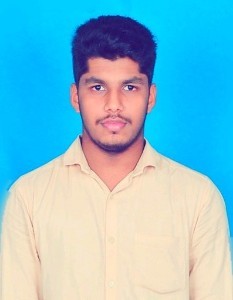 Seeking employment with a company where I can use my talents and skills to grow the company.Nov 2018 to May 2019	Loyal HospitalittyCashier	hardly workingDegree/Course	Institute/College	University/Board	Percentage/CGPA	Year of PassingGoverment FirstB.Com	Grade College BettaampadyMangalore UniversityGoverment P U College KanyanaK.V.S.MH.SKurudapadavPre-University BangloreGeneral Education Department82%	201565%	2013Diplopma In Computer ApplicationKarnataka Computer AcademyKarnataka Computer Academy60%	2014Commerce Fest	I have organized by inter class commerce fest held by the department of commerceReading News Paper And Hearing Songs,Browsing Internet    Date of Birth	                  12/09/1997Gender	MaleNationality	IndiaMarital Status	Unmarried   Language Know	English, Hindi, Malayalam, Kannada, Tamil